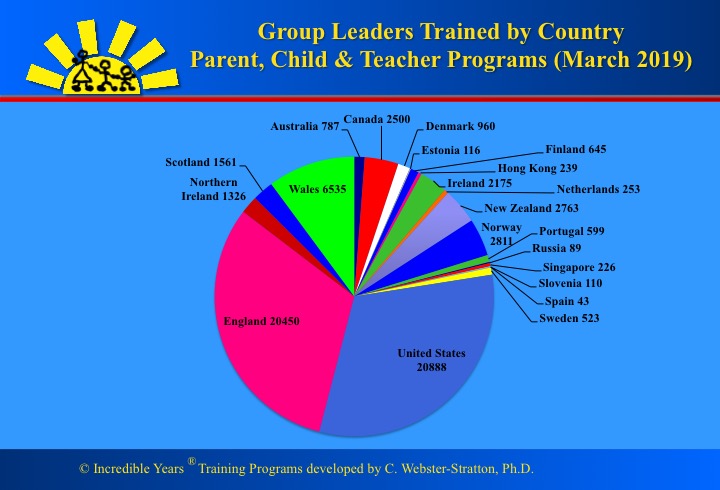 Incredible Years – School Age Parenting ProgramThis parenting program is designed to strengthen parenting skills, explore strategies to promote positive behaviours, and responses to inappropriate behaviour in elementary school age children. The program will be offered through ZOOMBeginning      Mon. March 21--- 6:00 to 7:30 for 10 weeks!Please contact for more information and/ or to register.Cheryl – 902-568-0042       mvfrcparentingjourney@gmail.comA minimum of 6 families will be needed for the course to be offered.This is a free program presented by  - Musquodoboit Valley Family Resource Centre & HRCE Schools Plus.